Præpositionsopgave til videoen: The Berlin Wall – Super Easy German Videolink: https://www.youtube.com/watch?v=Ink_bw4cjQg&t=1s Opgaverne løses sammen med Tyskbankens grammatikark, som findes her: https://www.tyskbanken.dk/hjaelp-til-det-skriftlige-arbejde/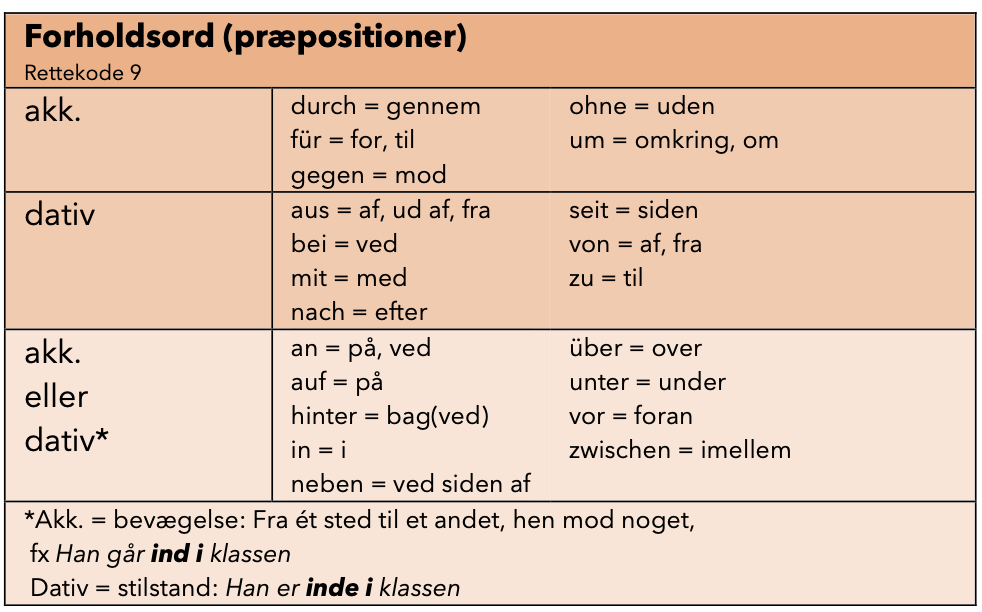 Teil A Fokus: forholdsord/præpositioner (markeret med fed)Forklar til din sidemand, hvorfor de blå ord er bøjet sådan, og peg i grammatikarket:Wir haben heute Besuch von unserem Freund, Yasso (kig under ejestedord)Wir machen einen Spaziergang an der Berliner MauerAn der Gedenkstätte an der Bernauer Strasse Und da immer mehr Leute in der Stadt schwer zu kontrollieren waren…Diesen Ort hinter mir, nennt man das Fenster des GedenkensDas Bildt zeigt einen Soldaten mitten im Dienst, der aus seinem Land flieht (kig under ejestedord)Hier kann man die Mauer im Originalzustand sehenTeil BFokus: forholdsord/præpositioner (markeret med fed)Indsæt det manglende bestemte kendeord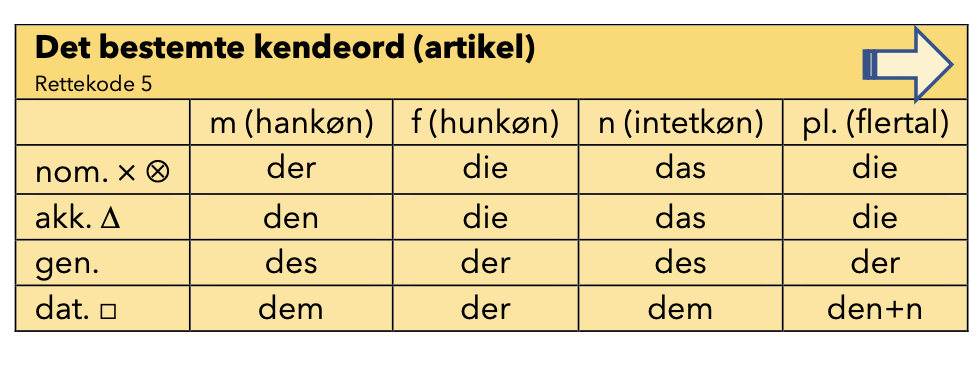 Ostberlin hat entschieden eine Mauer zu bauen, damit die Menschen nicht mehr von               Osten (m) in              Westen(m) fliehen könnenNach             Zweiten Weltkrieg (m)Man sieht hier Fotos von 	  Personen (pl), die erschossen wurdenHeutzutage wohne ich ganz in 	            Nähe(f) von             Mauer(f)Das war unser Video über              Berliner Mauer (f)